Rochdale – Care Packages Small Grant Application (up to £500)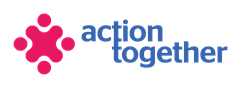 Section One: Your OrganisationSection Two: Your projectPlease return completed application forms to hayley.tomlinson@actiontogether.org.ukPlease note, the deadline for applications to submitted is Monday 16th November 2020 at 12pm.Section Three: Supporting DocumentsPlease provide a copy of your governing document. All successful applicants may be required to supply a copy of the following information as part of the grant agreement, prior to any funding being released.  Section Four: Grant Declaration I certify that the information contained in this application is correct. I understand that if in any way the information is not correct, the application may be disqualified, or any grant awarded may be repayable on request.If the information changes in any way I will inform Action Together as soon as possible.Name of Organisation:Address of Organisation:	Contact Details:Main Contact	Second ContactName:Position in group:Telephone Number:Mobile Number:Email address:Address (including postcode):Yes NoAre you based or working in the Rochdale Borough with beneficiaries from the area?Please tick the area (s) that will benefit  Rochdale  Heywood  Middleton  Pennines  BoroughwideAre you a member of Action Together? (if not, you will need to become a member to access this grant.  We can help you with this.)Do you have a governing document?Do you have a bank account in the organisation’s name with at least two unrelated signatories?Are you a non-profit organisation where all surplus is re-invested back into the community?What type of Care Packs would you like to create and what would be in each Care Package?                                                                                                                                                Maximum of 250 words.Who would your Care Packs support? (tick all that apply)Who would your Care Packs support? (tick all that apply)Who would your Care Packs support? (tick all that apply)Who would your Care Packs support? (tick all that apply)ChildrenHomeless peopleFamilies and parentsMenCarersWomenFaith communitiesOlder people (50+)Black and Minority Ethnic communityOther (please provide detail below)How many Care Packs do you think you will be able to make? (please tick one)How many Care Packs do you think you will be able to make? (please tick one)How many Care Packs do you think you will be able to make? (please tick one)How many Care Packs do you think you will be able to make? (please tick one)1-1031-5011-2051-10021-30100+Can you deliver your packs to a central Rochdale Location? (we would expect packs to be delivered between November-December)Can you deliver your packs to a central Rochdale Location? (we would expect packs to be delivered between November-December)Can you deliver your packs to a central Rochdale Location? (we would expect packs to be delivered between November-December)Can you deliver your packs to a central Rochdale Location? (we would expect packs to be delivered between November-December)Can you deliver your packs to a central Rochdale Location? (we would expect packs to be delivered between November-December)YesNoWe are also looking for the following items to be donated, can you help?Leaflets about local support services Booklets/resources to support with physical or emotional wellbeingTinned/dried food donationsToys (new, packaged or clean and good condition)We are also looking for the following items to be donated, can you help?Leaflets about local support services Booklets/resources to support with physical or emotional wellbeingTinned/dried food donationsToys (new, packaged or clean and good condition)We are also looking for the following items to be donated, can you help?Leaflets about local support services Booklets/resources to support with physical or emotional wellbeingTinned/dried food donationsToys (new, packaged or clean and good condition)We are also looking for the following items to be donated, can you help?Leaflets about local support services Booklets/resources to support with physical or emotional wellbeingTinned/dried food donationsToys (new, packaged or clean and good condition)We are also looking for the following items to be donated, can you help?Leaflets about local support services Booklets/resources to support with physical or emotional wellbeingTinned/dried food donationsToys (new, packaged or clean and good condition)YesNo(If yes, please provide detail)(If yes, please provide detail)(If yes, please provide detail)(If yes, please provide detail)(If yes, please provide detail)Please provide a breakdown of how you will spend the grantPlease provide a breakdown of how you will spend the grantPlease provide a breakdown of how you will spend the grantItemBreakdown (how have you worked out your costings?)Amount RequestedTotal amount requested?Total amount requested?£Required supporting information  Details of a bank account in organisation’s name with at least two unrelated signatories (we will require a copy of a bank statement)Main contact for this project:Role within organisation:Enter name to confirm agreement (instead of a signature)Date:Other Senior contact for the organisation Role within organisation:Enter name to confirm agreement (instead of a signature)Date: